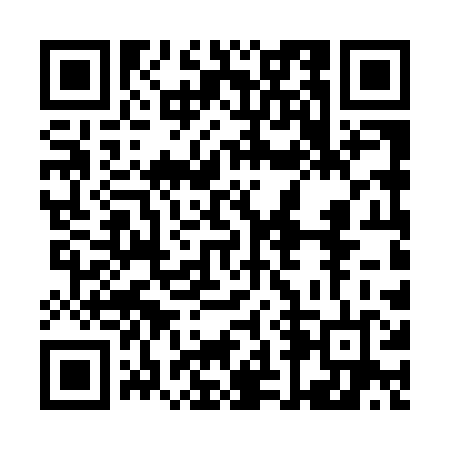 Prayer times for Ghoshgaon, BangladeshWed 1 May 2024 - Fri 31 May 2024High Latitude Method: NonePrayer Calculation Method: University of Islamic SciencesAsar Calculation Method: ShafiPrayer times provided by https://www.salahtimes.comDateDayFajrSunriseDhuhrAsrMaghribIsha1Wed4:005:2211:553:236:287:502Thu3:595:2111:553:236:297:513Fri3:585:2111:553:236:297:524Sat3:575:2011:553:236:307:535Sun3:565:1911:553:236:307:536Mon3:565:1811:553:226:317:547Tue3:555:1811:543:226:317:558Wed3:545:1711:543:226:327:559Thu3:535:1711:543:226:327:5610Fri3:525:1611:543:216:337:5711Sat3:515:1511:543:216:337:5812Sun3:515:1511:543:216:347:5813Mon3:505:1411:543:216:357:5914Tue3:495:1411:543:216:358:0015Wed3:485:1311:543:216:368:0016Thu3:485:1311:543:216:368:0117Fri3:475:1211:543:206:378:0218Sat3:465:1211:543:206:378:0319Sun3:465:1111:543:206:388:0320Mon3:455:1111:543:206:388:0421Tue3:455:1111:553:206:398:0522Wed3:445:1011:553:206:398:0523Thu3:445:1011:553:206:408:0624Fri3:435:1011:553:206:408:0725Sat3:435:0911:553:206:418:0826Sun3:425:0911:553:206:418:0827Mon3:425:0911:553:206:428:0928Tue3:415:0911:553:206:428:1029Wed3:415:0811:553:196:438:1030Thu3:415:0811:563:196:438:1131Fri3:405:0811:563:196:448:11